Publicado en Madrid el 17/09/2019 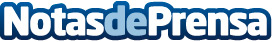 7 de cada 10 empresas TIC prevén aumentar su negocio en el próximo trimestre, según el barómetro de VASSA pesar de la incertidumbre política y económica, las empresas tecnológicas se muestran muy optimistas en cuanto al aumento del negocio, no tanto, respecto a la creación de empleo. La reconversión del tejido económico y la necesidad de transformación digital de las empresas ha colocado, en los últimos cinco años, al sector TIC en una posición de liderazgo como motor de empleo dentro de sector serviciosDatos de contacto:Redacción914115868Nota de prensa publicada en: https://www.notasdeprensa.es/7-de-cada-10-empresas-tic-preven-aumentar-su Categorias: E-Commerce Recursos humanos Digital http://www.notasdeprensa.es